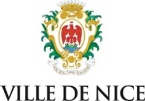 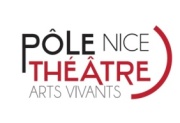 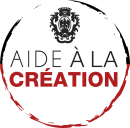 AIDE A LA CRÉATION / ACCUEIL EN RÉSIDENCE 2020-2021PÔLE NICE THÉÂTRE ET ARTS VIVANTS - VILLE DE NICE- FORMULAIRE DE CANDIDATURE –PROJET >Nom de la compagnie : >Nom du projet : >Genre/discipline : >Note d’intention :10 lignes max >Distribution et nombre de personnes présentes pendant la création :Préciser les fonctions (metteur en scène, comédiens, regard extérieur…)>Vos motivations pour bénéficier de ce dispositif :10 lignes max>Médiations culturelles envisagées auprès des publics :10 lignes maxAgrément éducation nationale : OUI - NON>Indiquer la période d’aide à la création souhaitée selon le calendrier ci-dessous :Une seule période sera retenue□ du 02/11/2020  au 28/11/2020□ du 11/01/2021 au 06/02/2021 □ du 01/03/2021 au 26/03/2021Préciser périodes d'indisponibilité :>Espace(s) de travail souhaité(s) pendant l’aide à la création artistique : Plans & fiches techniques sur le site du TFG : http://theatre-francis-gag.org>Besoins techniques spécifiques>Budget prévisionnel global et détaillé de création. A joindre dans un document annexe>Budget de production : partenariats, soutiens, subventions, coproductions, préachats >Coût plateau et prix de cession envisagés : LA COMPAGNIENom de la structure juridique portant le projet :  Nom, prénom du président :Adresse postale du siège social : E-mail : Téléphone : Site internet : N° SIRET :   N° APE : N° de Licence :Contact(s) : nom /fonction /téléphone /emailResponsable artistique et administratif, chargé de diffusion…Démarche artistique de la compagnie : 10 lignes maxHistorique de la compagnie : 10 lignes maxActions culturelles menées par la compagnie : 10 lignes maxStructure (nom, type, lieu)Financement (montant)En attente/ acquis